STANDARDE MINIMALE NECESARE ȘI OBLIGATORII PENTRU CONFERIREA TITLURILOR DIDACTICE  DIN ÎNVĂȚĂMÂNTUL SUPERIOR ȘI A GRADELORPROFESIONALE DE CERCETARE-DEZVOLTARE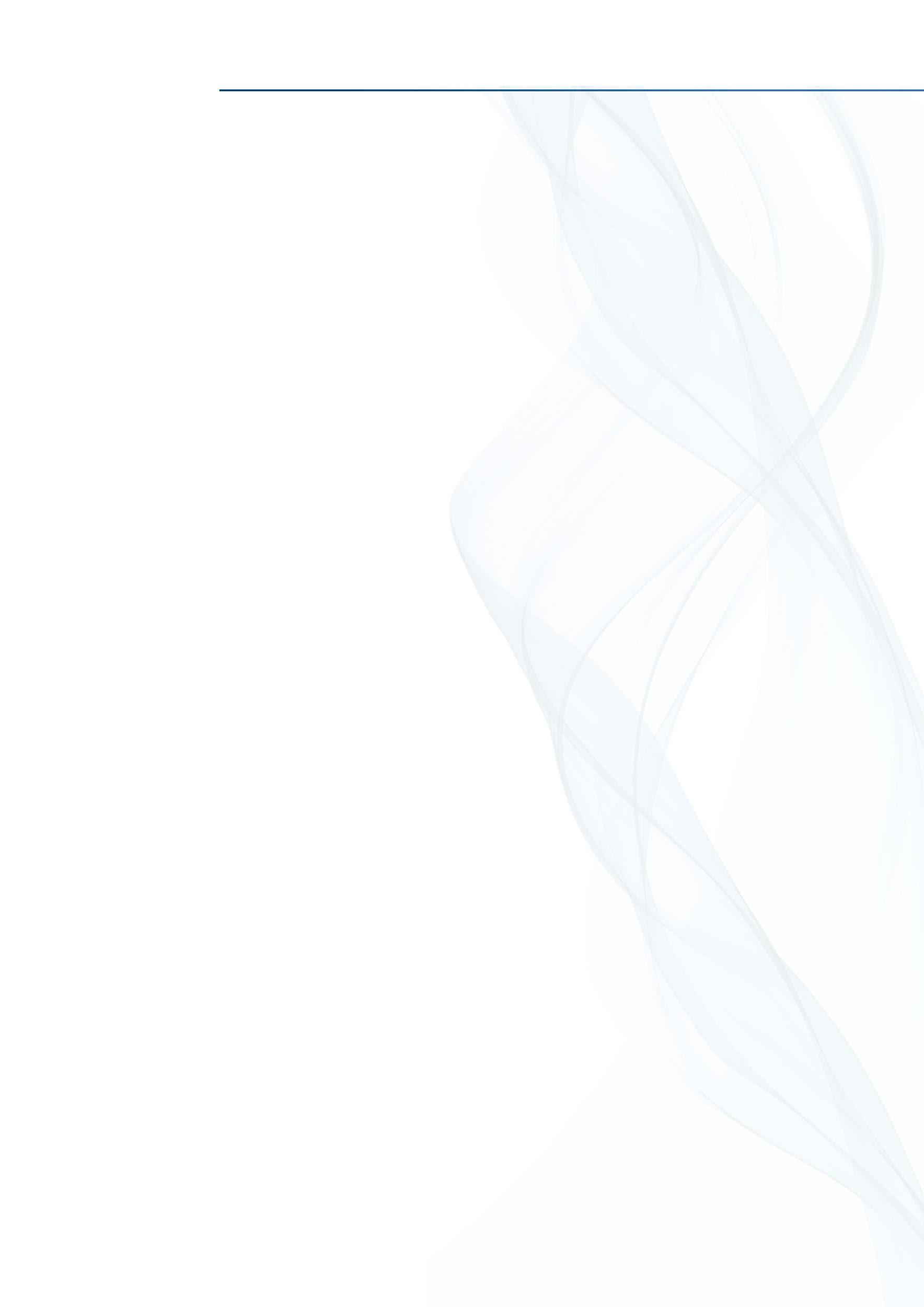 Domeniul TeologieObservațiiSe iau în considerare numai lucrările publicate în domeniul Teologiei, al studiilor religioase, al altor științe umaniste sau sociale sau în domenii de graniță cu acestea.n indică numărul de autori ai unei publicații, la care candidatul este autor sau coautor.O publicație se încadrează la un singur indicator, luându-se în considerare încadrarea cea mai favorabilă candidatului.Bazele de date internaționale (BDI) recunoscute sunt: ISI, ATLA, Religion and Theological Abstracts, ERIH, Scopus, EBSCO, JSTOR, ProQuest, Project Muse, CEEOL, Refdoc (Cat.inist), Index theologicus, MTMT, Matarka.Editurile internaționale prestigioase sunt: Abingdon Press (Nashville) Anton Hain (Frankfurt)Antonianum (Roma) Aschendorff (Munster) Benzinger (Zürich)Biblical Institute Press (Rome)Blackwell (Wiley/Blackwell) (Malden, MA-Oxford) Bloomberg (London etc.)Bohlau Verlag (Koln/Weimar/Wien) Brill (Leiden - Boston)Cambridge University Press (Cambridge) Cerf (Paris)Doubleday (New York, London) Echter (Wiirzburg)Eerdmans (Grand Rapids)Editions l'Âge d'Homme (Levier, France) Eisenbrauns (Winona Lakes, IN)Elle di ci (Torino)Evangelische Verlagsanstalt (Leipzig) Fortress (Philadelphia)Gregorian & Biblical Press (Roma) Harvard University Press (Cambridge, MA) Herder (Freiburg et al.)Holy Cross Orthodox Press (Brookline, MA) Inter-Varsity Press (Grand Rapids, MI) Katholisches Bibelwerk (Stuttgart) Kohlhammer (Stuttgart)Labor et fidesLateran University Press (Roma) Les Editions de Bellefontaine () Libreria Editrice VaticanaLIT (Munster)Liturgical Press (Collegeville, MN) Lumen Vitae (Bruxelles)Mohr Siebeck (Tiibingen) Neukirchener (Neukirchen-Vluyn) Oxford University Press (Oxford)Palgrave Macmillan (Basingstoke, Hampshire, UK) Peeters (Leuven)Peter Lang (Frankfurt am Main, New York et al.) Prentice Hall (Englewood Cliffs, NJ)Princeton University Press (Princeton) Routledge (London)SBL (Atlanta, GA)Scholar Press (Atlanta, GA ) Seuil (Paris)Sheffield Phoenix Press (Sheffield)St Vladimir's Seminary Press (New York) T & T Clark (Continuum) EdinburghThe Catholic University of America Press (Washington, D.C.) Theologischer Verlag (Zürich)Ugarit-Verlag (Munster)Urbaniana University Press (Roma)Vandenhoek & Ruprecht (Göttingen) Verlag C.H.Beck (München)Walter de Gruyter (Berlin)Westminster John Knox (Louisville, KY)Wilfrid Laurier University Press (Waterloo, ON) Yale University PressZondervan (Grand Rapids, MI)Edituri românești recunoscute de CNCS:Sunt recunoscute editurile din domeniul Teologie și studii religioase, precum și toate editurile din domeniile Științelor umaniste și științelor sociale, indexate CNCS, dacă lucrările sunt în domeniul de graniță cu Teologia și studiile religioase.Editurile românești importante în domeniul Teologie și studii religioase (pentru toate confesiunile), neindexate de CNCS:Editurile centrelor bisericești, unde există școli doctorale; Editura Accent (Cluj Napoca)Editura Agnos (Sibiu)Editura Anastasia (București) Editura Bizantină (București) Editura Cartea Creștină (Oradea) Editura Dacia (Cluj Napoca) Editura Deisis (Sibiu)Editura Eikon (Cluj Napoca) Editura Exit (Cluj Napoca)Editura Galaxia Gutenberg (Tg. Lăpuș)Editura Institutului Teologic Adventist (Cernica) Editura Koinonia (Cluj Napoca)Editura Limes (Cluj Napoca) Editura Napoca Star (Cluj-Napoca) Editura Oastea Domnului (Sibiu) Editura Pleroma (București)Editura Sophia (București)Editura Viață și Sănătate (București)Reviste prestigioase de teologie din lumea ortodoxă (neindexate în BDI):Byzantinorossica (St. Petersburg Society for Byzantine and Slavic Studies, Federația Rusă)Canadian Journal of Orthodox Christianity (St. Arseny Orthodox Christian Theological Institute, Canada)Contacts (Centre œcuménique "Enotikon", Institut de Theologie Saint-Serge, Franța)Epistimoniki Epetiris tis Theologikis Scholis tou Panepistimiou Athinon (Aristoteleio Panepistemio Thessalonikes, Grecia)Epistimoniki Epetiris tis Theologikis Scholis tou Panepistimiou Thessalonikis (Panepistemio Athenon; Theologike schole, Grecia)Godishnik na Sofiiskiia Universitet "Sv. Kliment okhridski", Bogoslovski Fakultet (Universitatea "Sv.Kliment Okhridski", Sofia, Bulgaria);Godisnjak. Journal of the Orthodox Theological Faculty (Universitatea Sarajevo de Est, Bosnia și Herțegovina)Greek Orthodox Theological Review (Greek Orthodox Theological School, Brooklyne, MA, SUA) International Journal of Orthodox Theology (Universităt Bamberg, online)Kleronomia (Patriarchal Institute for Patristic Studies, Ecumenical Patriarchate) Orthodoxes Forum (Universităt Munchen; St. Ottilien: EOS Verlag, Germania)Pages: Theology, Culture, Education (St. Andrew's Biblical Theological College, Moscow, Federația Rusă)Patristic and Byzantine Review (American Institute for Patristic and Byzantine Studies, SUA) Pensee Orthodoxe (St. Serge Institute of Orthodox Theology, Paris, Franța)Phronema (St. Andrew's Greek Orthodox Theological College, Sydney, Australia) Scrinium (St. Petersburg Society for Byzantine and Slavic Studies, Federația Rusă)St. Vladimir's Theological Quarterly (St. Vladimir's Orthodox Theological Seminary, Yonkers, NY, SUA)Teoloski Pogledi (Srpska Patrijarsija; Pravoslavlje, Belgrad, Serbia) Theologia (Holy Synod of the Church of Greece).Reviste prestigioase de teologie din lumea catolică (neindexate în BDI): Antonianum (Pontificia Universita Antonianum, Roma)Catechese (Paris)Colloquia Mediterranea, (Firenze) Communio. International Catholic ReviewEuntes docete (Pontificia Universita Urbaniana, Roma) Folia Theologica (Szent Istvan Tarsulat, Budapesta) Gregorianum (Pontificia Universita Gregoriana, Roma) Iura Orientalia (Roma La Sapienza)Ius Ecclesiae (Pisa - Roma)Kanon (Wien)Kanonika (Roma - Pontificio Istituto Orientale)Kanonjog (Pazmany Peter Katolikus Egyetem, Budapesta) Le Monde de la Bible (Paris)Lumen Vitae (Bruxelles) Lumiere et Vie (Lyon)Miscellanea Ecclesiae Strigoniensis (Szent Istvan Tarsulat, Budapesta) Monitor ecclesiasticus (Roma PUL)Nouvelle Revue Theologique (Bruxelles)Nuntium (Pontificia Universita Lateranense, Roma) Orientalia (Pontificio Istituto Orientale, Roma)Orientalia et Ocidentalia (Analecta Istituti Studiis Spiritualitatis - Kosice Slovakia) Praeconia (Societatea Liturgică Maghiară, Budapesta)Raduga. Katoliceski Katekiticeski Jurnal (Sankt-Petersburg) Recherches de science religieuse (Paris)Revue de droit canonique (Paris) Rivista di Studi Ecumenici (Venezia) Salesianum (Roma)Sapientia fiizetek (Institutul Teologic Sapientia, Budapesta) Sapientiana (Institutul Teologic Sapientia, Budapesta)Studia Biblica Athanasiana (Institutul Teologic Sapientia, Budapesta) Studia Urbaniana (Roma - Urbaniana University Press)Studium Generale Marcianum Venetiis (Venezia- Marcianum Press) Tavlatok (Societas Jesu, Budapesta)Teologia (Szent Istvan Tarsulat, Budapesta) Vigilia (Vigilia, Budapesta)Reviste prestigioase de teologie din lumea protestantă (neindexate în BDI) Caesura - Journal of Philological and Humanistic Studies;European Journal of Theology; Jahrbuch fur Evangelikale Theologie; Jurnal teologic;Kairos: Evangelical Journal of Theology;Liturgie und Kultur. Zeitschrift der Liturgischen Konferenz fur Gottesdienst, Musik und Kultur; Midwestern Journal of Theology;Perichoresis: The Theological Journal of Emanuel University;Pleroma: Studii și cercetări teologice;Quatember. Vierteljahreshefte fur Erneuerung und Einheit der Kirche. Southwestern Journal of Theology;Studi di teologia;The Southern Baptist Journal of Theology; Theologica Wratislaviensia;Theologie Evangelique; TheoRhema;Timotheus: Studii și Cercetări Teologice; Verbum et Ecclesia.Reviste recunoscute CNCS:Sunt recunoscute revistele din domeniul Teologie și studii religioase, precum și toate revistele din domeniile Științelor umaniste și științelor sociale, indexate CNCS, dacă lucrările sunt în domeniul de graniță cu Teologia și studiile religioase.IndicatoriiCriteriile minimaleIndicatorDenumirea indicatoruluiPunctajI 1.Teza de DoctoratÎntre 50/300 puncteSe va puncta în funcție de categoria de editură, la care a fost publicată, cf. I 2.1.I 2.Cărți de autor și volumeI 2.1.Cărți de autor cu caracter științific:I 2.1.1.La edituri internaționale prestigioase din străinătate, cu referenți, în limbi de circulație internațională (engleză, franceză, germană, italiană, spaniolă)300/nI 2.1.2.La alte edituri din străinătate150/nI 2.1.3.La edituri românești din categoria CNCS A, precum și cele în limbi de circulație internațională la edituri românești CNCS B150/nI 2.1.4.La edituri românești din categoria CNCS B, în limba română sau a unei naționalități conlocuitoare (alta decât germana)100/nI 2.1.5.La edituri românești din categoria CNCS C/neindexate de CNCS, în limbi de circulație internațională75/nI 2.1.6.La edituri românești din categoria CNCS C/neindexate de CNCS, în limba română sau a unei naționalități conlocuitoare, alta decât germana50/nI 2.2.Editări de volume colectiveI 2.2.1.La edituri internaționale prestigioase din străinătate, cu referenți, în limbi de circulație internațională75/nI 2.2.2.La alte edituri din străinătate50/nI 2.2.3.50/nI 2.2.4.25/nI 2.2.5.15/nLista Obs. 7I 2.3.Editări într-o revistă a contribuțiilor unui simpozion științific (proceedings/Tagungsband)Indicatorul nu se referă la calitatea de membru al redacției, ci la editarea efectivă a revistei care conține lucrările unui simpozion.I 2.3.1Reviste ISI100/nIndicatorul nu se referă la calitatea de membru al redacției, ci la editarea efectivă a revistei care conține lucrările unui simpozion.I 2.3.2.Reviste ERIH75/nIndicatorul nu se referă la calitatea de membru al redacției, ci la editarea efectivă a revistei care conține lucrările unui simpozion.I 2.3.2Alte reviste din străinătate indexate BDI/reviste prestigioase de teologie30/nIndicatorul nu se referă la calitatea de membru al redacției, ci la editarea efectivă a revistei care conține lucrările unui simpozion.I 2.3.330/nIndicatorul nu se referă la calitatea de membru al redacției, ci la editarea efectivă a revistei care conține lucrările unui simpozion.I 2.3.415/nIndicatorul nu se referă la calitatea de membru al redacției, ci la editarea efectivă a revistei care conține lucrările unui simpozion.I 2.4.Indicatorul se referă la coordonatorul ediției. Participanții vor fi punctați cf.Indicatorului I 5.I 2.4.175/nI 2.4.2Colecții de documente care fuseseră deja editate50/nI 2.5.TraduceriI 2.5.1Ale unor texte sursă, la edituri prestigioase din străinătate, în limbă de circulație internațională (pentru câte 150 pagini format B5/200 p. Format A5)100/nDin texte ale patrimoniului universal (de ex. Autori antici, literatura rabinică, literatura creștină timpurie - apocrife, scrieri ale Părinților bisericeștiI 2.5.2Ale unor texte sursă, la alte edituri din străinătate/edituri românești CNCS B (pentru câte 150 pagini format B5/200 p. Format A5)75/nDin texte ale patrimoniului universal (de ex. Autori antici, literatura rabinică, literatura creștină timpurie - apocrife, scrieri ale Părinților bisericeștiI 2.5.3Ale unor texte sursă, la edituri CNCS C/neindexate CNCS, cf. Obs. 7 (pentru câte 150 pagini format B5/200 p. Format A5)50/nDin texte ale patrimoniului universal (de ex. Autori antici, literatura rabinică, literatura creștină timpurie - apocrife, scrieri ale Părinților bisericeștiI 2.5.4Traduceri din literatura de specialitate din limba română sau dintr- o limbă a unei națiuni conlocuitoare (alta decât germana) într-o limbă de circulație internațională la edituri din străinătate (pentru câte 150 pagini format B5/200 p. Format A5)50/nI 2.5.5Traduceri în limba română din literatura de specialitate la edituri românești CNCS B (pentru câte 150 pagini format B5/200 p.Format A5)25/nI 2.5.6Traduceri în limba română din literatura de specialitate la edituri CNCS C/neindexate CNCS, cf. Obs. 7 (pentru câte 150 pagini format B5 /200 p. Format A5)15/nI 3.Studii în reviste de specialitateI 3.1.Reviste cotate ISI15/nI 3.2.În reviste ERIH12/nI 3.3Alte reviste din străinătate în BDI sau reviste de specialitate prestigioase6/nLista la Obs. Nr. 8- 10.I 3.4Reviste din România cotate CNCS B, în limbă de circulație internațională6/nI 3.5Reviste din România cotate CNCS B, în limba română sau în cele ale naționalităților conlocuitoare altele decât germana4/nI 3.6Reviste din România cotate CNCS C, în limbi de circulație internațională3/nI 3.7Reviste din România cotate CNCS C, în limba română sau în cele ale naționalităților conlocuitoare altele decât germana2/nI 3.8.Reviste românești tipărite de către centre bisericești, unde există școală doctorală, în limbi de circulație internațională.3/nI 3.9.Reviste românești tipărite de către centre bisericești, unde există școală doctorală, în limba română sau în cele ale naționalităților conlocuitoare altele decât germana2/nI.4Studii în volume colective și în volume de conferințe. Capitole de cărțiI 4.1.La edituri internaționale prestigioase din străinătate, cu referenți, în limbi de circulație internațională12/nI 4.2.La edituri din străinătate, fără referenți științifici, în alte limbi decât cele de circulație internațională6/nI 4.3.6/nI 4.4.La edituri românești din categoria CNCS B, în limbi de circulație internațională6/nI 4.5.La edituri românești din categoria CNCS B, în limba română sau a unei naționalități conlocuitoare, alta decât germana4/nI 4.6.La edituri românești din categoria CNCS C/neindexate CNCS, în limbă de circulație internațională3/nLista la Obs. Nr. 7I 4.7.La edituri românești din categoria CNCS C/neindexate CNCS, în limba română sau a unei naționalități conlocuitoare, alta decât germana2/nLista la Obs. Nr. 7I 5.I 5.1.La edituri internaționale prestigioase din străinătate, cu referenți, și în România în edituri recunoscute CNCS A (pentru câte 25 pagini format B5/30 de pagini format A5)6/nI 5.2.La edituri din străinătate, fără referenți științifici (pentru câte 25 pagini format B5/30 de pagini format A5)3/nI 5.32/nI 5.4.1/nI 6RecenziiI 6.1.Reviste cotate ISI/ERIH1,2/nI 6.2.Alte reviste din străinătate în BDI sau reviste teologice0,6/nLista la Obs. 8-10.prestigioaseI 6.3.Reviste din România cotate CNCS B, în limbi de circulație internațională0,6/nI 6.4.Reviste din România cotate CNCS B, în limba română sau în cele ale naționalităților conlocuitoare altele decât germana0,4/nI 6.5.Reviste din România cotate CNCS C, în limbi de circulație internațională0,3/nI 6.6.Reviste din România cotate CNCS C, în limba română sau în cele ale naționalităților conlocuitoare altele decât germana0,2/nI 6.7.Reviste românești tipărite de către centre bisericești, unde există școală doctorală, în limbă de circulație internațională0,3/nI 6.8.Reviste românești tipărite de către centre bisericești, unde există școală doctorală, în limba română sau în cele ale naționalităților conlocuitoare altele decât germana0,2/nI 7ArticoleI 7.1În enciclopedii din străinătate5/nI 7.2.În enciclopedii din țară2/nI 7.3.1/nPlafon maxim de 12 puncteI 8.Prestigiul profesionalcalitatea de visiting professor la universități din străinătate,membru în colectivele de redacție ale unor reviste de specialitate din străinătate, indexate în bazele de date ISI, ATLA, Religion and Theological Abstract, ERIH, Scopus, EBSCO, JSTOR, ProQuest, Project Muse, CEEOL, Refdoc (Cat.inist), Index theologicus, MTMT, Matarka;I 9.Cităriîn cărți publicate în edituri prestigioase din străinătate și țară, precum și în reviste indexate în bazele de date ISI, ATLA, Religion and Theological Abstract, ERIH, Scopus, EBSCO, JSTOR, ProQuest, Project Muse, CEEOL, Refdoc (Cat.inist), Index theologicus, MTMT, Matarka.2 puncte/ citare/ autorSe punctează fiecare lucrare citată doar o dată în cadrul unei cărți/al unui studiu.CriteriulDenumirea criteriuluiStandardul minimal pentru abilitare I profesorStandard minimal pentru lectorStandardul minimal pentru asistentC 1.Titlul de doctorTeza de doctorat să fie publicatăTeza de doctorat să fie publicatăTeza de doctorat să fie publicatăTitlul de doctorC 2.400 puncte300 puncte150 puncte25 puncteC 3.Suma indicatorilor I 3 - I 7180 puncte100 puncte50 puncte25 puncteC 4.Suma indicatorilor I 3.1.-I 3.5.60 puncte40 puncte20 puncteNu se aplicăC 5.Suma indicatorului I 4.1.- I 4.5.40 puncte30 puncte15 puncteNu se aplicăC 6.Suma indicatorului I 88 puncteNu se aplicăNu se aplicăNu se aplicăC 7.Suma indicatorului I 920 puncte10 puncteNu se aplicăNu se aplică